Community Health Needs Assessment ChecklistCommunity Health Needs Assessment ChecklistCommunity Health Needs Assessment ChecklistCommunity Health Needs Assessment ChecklistCommunity Health Needs Assessment ChecklistCommunity Health Needs Assessment ChecklistCommunity Health Needs Assessment ChecklistCommunity Health Needs Assessment ChecklistCommunity Health Needs Assessment ChecklistCommunity Health Needs Assessment ChecklistStep 1: Planning and Organizing for Success Step 1: Planning and Organizing for Success Step 1: Planning and Organizing for Success Step 1: Planning and Organizing for Success Step 1: Planning and Organizing for Success IRS Checklist ItemsIRS Checklist ItemsIPLAN Checklist ItemsIPLAN Checklist ItemsYesNoMAPP PhasesResponsible PartiesReview legislative requirements and any relevant changes to the CHNA process. Review legislative requirements and any relevant changes to the CHNA process. Individual HospitalsReview the previous CHNA Report.Review the previous CHNA Report.The process shall result in the setting of priority health needs.The process shall include an analysis of priority problems that shall lead to the establishment of objectives and strategies for intervention.The process shall result in the setting of priority health needs.The process shall include an analysis of priority problems that shall lead to the establishment of objectives and strategies for intervention.Phase 6 Evaluation  & Phase 1-5MAPP Collaborative – Steering Committee and Action TeamsEngage hospital executive leadership; secure CEO and Board commitments.Engage hospital executive leadership; secure CEO and Board commitments.The process shall include board of health adoption of the community health plan.The process shall include board of health adoption of the community health plan.Phase 1 -2, 6Individual Hospitals & Health DepartmentDetermine who in the hospital will participate in the CHNA process. Determine who in the hospital will participate in the CHNA process. The process for developing an assessment of organizational capacity shall address the internal capabilities of the local health department to conduct effective public health functions, including an assessment of operational authority, community relations, information systems and program management; or an organizational strategic plan developed within the previous five years that assesses strengths, weaknesses, opportunities and threats in the local health jurisdiction.The process for developing an assessment of organizational capacity shall address the internal capabilities of the local health department to conduct effective public health functions, including an assessment of operational authority, community relations, information systems and program management; or an organizational strategic plan developed within the previous five years that assesses strengths, weaknesses, opportunities and threats in the local health jurisdiction.Phase 1Phase 3 LPHSA for Health Dept.Individual HospitalsHealth DepartmentObtain feedback and insight from prior CHNA participants and hospital departments (e.g. patient care, mission, planning, finance and community outreach) regarding the process.Obtain feedback and insight from prior CHNA participants and hospital departments (e.g. patient care, mission, planning, finance and community outreach) regarding the process.Phase 6 Evaluation  & Phase 1MAPP CollaborativeIdentify any barriers that may exist to doing the CHNA in the community.Identify any barriers that may exist to doing the CHNA in the community.Phase 6 Evaluation  & Phase 1MAPP CollaborativeDetermine resource needs and tools for conducting the CHNA (e.g. expertise and skills needed for each step of the process). Determine resource needs and tools for conducting the CHNA (e.g. expertise and skills needed for each step of the process). Phase 1MAPP CollaborativeDetermine and approve the CHNA budget.Determine and approve the CHNA budget.Phase 1MAPP Executive CommitteeIdentify potential community partners with whom to conduct the assessment and obtain commitment (e.g. other hospital systems, public health departments, other CBOs).Identify potential community partners with whom to conduct the assessment and obtain commitment (e.g. other hospital systems, public health departments, other CBOs).The process shall involve community participation in the identification of community health problems, priority-setting, and completion of the community health needs assessment and community health plan.The process shall involve community participation in the identification of community health problems, priority-setting, and completion of the community health needs assessment and community health plan.Phase 6 Evaluation  & Phase 1Specify community partnerships. Solicit public health expertise and commitment (e.g. consultant groups to assist in the CHNA process and facilitation. - Specify public health expertise. Attach letter of commitment or contractual agreement terms).Solicit public health expertise and commitment (e.g. consultant groups to assist in the CHNA process and facilitation. - Specify public health expertise. Attach letter of commitment or contractual agreement terms).Community health indicators contained in the IPLAN Data System provided by the Department for assessment purposes or a similar, equally comprehensive data system developed by the local health department shall be utilized to structure the minimal content of the assessment. A local health department may use in its assessment such additional data available, describing the health of its population including natality, mortality, morbidity and risk factors for illness in its jurisdiction.Community health indicators contained in the IPLAN Data System provided by the Department for assessment purposes or a similar, equally comprehensive data system developed by the local health department shall be utilized to structure the minimal content of the assessment. A local health department may use in its assessment such additional data available, describing the health of its population including natality, mortality, morbidity and risk factors for illness in its jurisdiction.Phase 1MAPP CollaborativeEstablish a timeline and dated objectives for the CHNA process (recommended at least 10 months in advance of due date Attach timeline.).Establish a timeline and dated objectives for the CHNA process (recommended at least 10 months in advance of due date Attach timeline.).Phase 1MAPP CollaborativeCommunicate and review process timeline to all identified partners and obtain consensus for its acceptance.Communicate and review process timeline to all identified partners and obtain consensus for its acceptance.Phase 1MAPP CollaborativeStep 2: Defining the Community  Step 2: Defining the Community  Step 2: Defining the Community  Step 2: Defining the Community  Step 2: Defining the Community  IRS Checklist ItemsIRS Checklist ItemsIPLAN Checklist ItemsIPLAN Checklist ItemsYesNoMAPP PhasesResponsible PartiesEstablish criteria for defining the CHNA service area (keep definition consistent with other uses and how the area is defined to the community).Establish criteria for defining the CHNA service area (keep definition consistent with other uses and how the area is defined to the community).Phase 3 – CHSAMAPP CollaborativeDefine and describe the geographical area in terms of:LocationSizePopulation densitiesCounty, cities, towns, villagesZip codesDefine and describe the geographical area in terms of:LocationSizePopulation densitiesCounty, cities, towns, villagesZip codesPhase 3 – CHSAMAPP CollaborativeCreate a visual map of the service area with relation to the hospital’s location.Create a visual map of the service area with relation to the hospital’s location.Individual HospitalsDescribe the overall population demographics of the service area in terms of: Population growth trends (births, deaths)AgeGenderRace/EthnicityIncomeEmploymentIndustryPovertyLanguages spokenEducation levelDescribe the overall population demographics of the service area in terms of: Population growth trends (births, deaths)AgeGenderRace/EthnicityIncomeEmploymentIndustryPovertyLanguages spokenEducation level2.3 Description of Health Status and Health ProblemsA .Demographic and Socioeconomic Characteristicsb. General Health and Access to Carec. Maternal and Child Healthd. Chronic Diseasese. Infectious Diseasesf. Environmental, Occupational and Injury Controlg. Sentinel EventsA Community health needs assessment shall contain: A description of the health status and health problems most meaningful for the community in the data groupings designated by the Department in the IPLAN Data System. [Section 600.400(a)(2)(C)] The assessment shall, at a minimum, include an analysis of data contained in the IPLAN Data System provided by the Department for assessment purposes. [Section 600.400(a)(1)(B)] Community health indicators contained in the IPLAN Data System provided by the Department for assessment purposes or a similar, equally comprehensive data system developed by the local health department shall be utilized to structure the minimal content of the assessment. A local health department may use in its assessment such additional data available, describing the health of its population including natalitiy, mortality morbidity and risk factors for illness in its jurisdiction. [Section 600.410(a) (2)]. IPLAN Data System means a data base developed by the Department that contains the required data sets to measure community health2.3 Description of Health Status and Health ProblemsA .Demographic and Socioeconomic Characteristicsb. General Health and Access to Carec. Maternal and Child Healthd. Chronic Diseasese. Infectious Diseasesf. Environmental, Occupational and Injury Controlg. Sentinel EventsA Community health needs assessment shall contain: A description of the health status and health problems most meaningful for the community in the data groupings designated by the Department in the IPLAN Data System. [Section 600.400(a)(2)(C)] The assessment shall, at a minimum, include an analysis of data contained in the IPLAN Data System provided by the Department for assessment purposes. [Section 600.400(a)(1)(B)] Community health indicators contained in the IPLAN Data System provided by the Department for assessment purposes or a similar, equally comprehensive data system developed by the local health department shall be utilized to structure the minimal content of the assessment. A local health department may use in its assessment such additional data available, describing the health of its population including natalitiy, mortality morbidity and risk factors for illness in its jurisdiction. [Section 600.410(a) (2)]. IPLAN Data System means a data base developed by the Department that contains the required data sets to measure community healthPhase 3 - CHSAMAPP Collaborative & Individual HospitalsIdentify priority populations in the community (the historically underserved and most vulnerable) such as undocumented, refugees, homeless, migrants, and uninsured or underinsured.Identify priority populations in the community (the historically underserved and most vulnerable) such as undocumented, refugees, homeless, migrants, and uninsured or underinsured.A Community health needs assessment shall contain: a statement of purpose of the community health needs assessment that includes a description of how the assessment will be used to improve health in the communityA Community health needs assessment shall contain: a statement of purpose of the community health needs assessment that includes a description of how the assessment will be used to improve health in the communityPhase 3 – CHSAMAPP CollaborativeDocument a community asset list of existing systems to include but not limited to:Health care and social service providersPhysical assets (parks, recreation areas)Social organizationsCommunity based organizationsArts and cultural-based servicesFaith-based organizationsNote: the list should delineate the capacity of the existing community assets (e.g. what services exist for what population groups)  Attach community asset listDocument a community asset list of existing systems to include but not limited to:Health care and social service providersPhysical assets (parks, recreation areas)Social organizationsCommunity based organizationsArts and cultural-based servicesFaith-based organizationsNote: the list should delineate the capacity of the existing community assets (e.g. what services exist for what population groups)  Attach community asset listPhase 3 CHSA & CTSAMAPP CollaborativeStep 3: Engaging the Community   Step 3: Engaging the Community   Step 3: Engaging the Community   Step 3: Engaging the Community   Step 3: Engaging the Community   IRS Checklist ItemsIRS Checklist ItemsIPLAN Checklist ItemsIPLAN Checklist ItemsYesNoMAPP PhasesResponsible PartiesAsk individuals who are representative of the population to join the steering committee. Steering committee members should include community stakeholders with the broad interests of the community and those with special knowledge or expertise.  Representation is suggested, but not limited to, the following sectors: Health care providers from both the hospital and greater communityProviders and organizations working with special populations (e.g. medically underserved, low income, minority groups, homeless, immigrants)Leaders or representatives of populations with chronic diseasesHealth care consumer advocatesAcademic expertsPublic health expertsCommunity leadersCommunity benefit organizationsFaith based groupsLocal government officialsSchool board representativesManaged care and health insurance organizationsPrivate businessesAsk individuals who are representative of the population to join the steering committee. Steering committee members should include community stakeholders with the broad interests of the community and those with special knowledge or expertise.  Representation is suggested, but not limited to, the following sectors: Health care providers from both the hospital and greater communityProviders and organizations working with special populations (e.g. medically underserved, low income, minority groups, homeless, immigrants)Leaders or representatives of populations with chronic diseasesHealth care consumer advocatesAcademic expertsPublic health expertsCommunity leadersCommunity benefit organizationsFaith based groupsLocal government officialsSchool board representativesManaged care and health insurance organizationsPrivate businessesThe process shall involve community participation in the identification of community health problems, priority-setting, and completion of the community health needs assessment and community health Plan (Part III). [Section 600.410(a)(1)] The assessment shall include community participation in the health needs assessment process in order to facilitate the identification of community health problems and the setting of priorities from among those health problems. [Section 600.400(a) (1) (C)]. Community Participation is defined as involvement by representatives of various community interests and groups. Examples of such interests or groups are ethnic and racial groups, the medical community, mental health and social service organizations, the cooperative extension service, schools, law enforcement organizations, voluntary organizations, the clergy, the business community, economic development agencies, unions, disabled persons and senior citizens.) [Section 600.110]a. Committee Members Names, Affiliationsb. Description of Committee’s Process- A Community health needs assessment shall contain: A description of the community participation process, a list of community groups involved in the process. [Section 600.400(a)(2)(B)]The process shall involve community participation in the identification of community health problems, priority-setting, and completion of the community health needs assessment and community health Plan (Part III). [Section 600.410(a)(1)] The assessment shall include community participation in the health needs assessment process in order to facilitate the identification of community health problems and the setting of priorities from among those health problems. [Section 600.400(a) (1) (C)]. Community Participation is defined as involvement by representatives of various community interests and groups. Examples of such interests or groups are ethnic and racial groups, the medical community, mental health and social service organizations, the cooperative extension service, schools, law enforcement organizations, voluntary organizations, the clergy, the business community, economic development agencies, unions, disabled persons and senior citizens.) [Section 600.110]a. Committee Members Names, Affiliationsb. Description of Committee’s Process- A Community health needs assessment shall contain: A description of the community participation process, a list of community groups involved in the process. [Section 600.400(a)(2)(B)]Phase 6 – EvaluationPhase 1 MAPP CollaborativeInvite potential members of the steering committee to an introductory meeting, where they are introduced to the CHNA planning team and identified public health or community partners. Potential members should be given the opportunity to ask questions about the process and the scope of their participation. Invite potential members of the steering committee to an introductory meeting, where they are introduced to the CHNA planning team and identified public health or community partners. Potential members should be given the opportunity to ask questions about the process and the scope of their participation. Phase 6 – EvaluationPhase 1MAPP CollaborativeGive potential members a written list of activities, expectations, roles and responsibilities for their membership. Have each member sign a letter of commitment, thus forming the steering committee. (Keep a file of all member contracts)Give potential members a written list of activities, expectations, roles and responsibilities for their membership. Have each member sign a letter of commitment, thus forming the steering committee. (Keep a file of all member contracts)Phase 6 – EvaluationPhase 1MAPP CollaborativeGenerate a matrix or list of steering committee names, titles, affiliations, and what sector each represents. Delineate relevant area of expertise if applicable. (Attach list or matrix of the steering committee)Generate a matrix or list of steering committee names, titles, affiliations, and what sector each represents. Delineate relevant area of expertise if applicable. (Attach list or matrix of the steering committee)Phase 6 EvaluationPhase 1MAPP CollaborativeStep 4: Defining the CHNA Mission, Vision and Values Step 4: Defining the CHNA Mission, Vision and Values Step 4: Defining the CHNA Mission, Vision and Values Step 4: Defining the CHNA Mission, Vision and Values Step 4: Defining the CHNA Mission, Vision and Values IRS Checklist ItemsIRS Checklist ItemsIPLAN Checklist ItemsIPLAN Checklist ItemsYesNoMAPP PhasesResponsible PartiesIn collaboration with the steering committee, define the purpose of the CHNA and its scope (mission). In collaboration with the steering committee, define the purpose of the CHNA and its scope (mission). Phase 2 MAPP CollaborativeIn collaboration with the steering committee, define what the future would look like if the mission is fulfilled (vision). In collaboration with the steering committee, define what the future would look like if the mission is fulfilled (vision). Phase 2MAPP CollaborativeIn collaboration with the steering committee, define shared principles to guide the process and interactions with the community (values). In collaboration with the steering committee, define shared principles to guide the process and interactions with the community (values). Phase 2MAPP CollaborativeVote on and adopt the CHNA mission, vision and values. Attach approved mission, vision and values (dated).Vote on and adopt the CHNA mission, vision and values. Attach approved mission, vision and values (dated).Phase 2MAPP Collaborative & Individual HospitalsStep 5: Developing the Community Health Profile  Step 5: Developing the Community Health Profile  Step 5: Developing the Community Health Profile  Step 5: Developing the Community Health Profile  Step 5: Developing the Community Health Profile  IRS Checklist ItemsIRS Checklist ItemsIPLAN Checklist ItemsIPLAN Checklist ItemsYesNoMAPP PhasesResponsible PartiesIdentify federal, regional, state or local health departments or other agencies with current data that can be used in the CHNA.Identify federal, regional, state or local health departments or other agencies with current data that can be used in the CHNA.Phase 3 – CHSAMAPP CollaborativeSelect and define indicators needed. Suggested indicator categories include, but are not limited to:Environmental health (physical environment, built environment, environmental quality)Social/Economic factorsClinical care data (capacity, access, utilization)Maternal and child health indicatorsHealth outcomes (morbidity & mortality)Health behaviors (e.g. tobacco use, diet, exercise, alcohol/drug use, unsafe sex, etc.)Chronic disease prevalence, risk and protective factorsInfectious disease prevalence, risk and protective factorsViolence, Injury and Substance Abuse indicatorsSelect and define indicators needed. Suggested indicator categories include, but are not limited to:Environmental health (physical environment, built environment, environmental quality)Social/Economic factorsClinical care data (capacity, access, utilization)Maternal and child health indicatorsHealth outcomes (morbidity & mortality)Health behaviors (e.g. tobacco use, diet, exercise, alcohol/drug use, unsafe sex, etc.)Chronic disease prevalence, risk and protective factorsInfectious disease prevalence, risk and protective factorsViolence, Injury and Substance Abuse indicatorsPhase 3 – CHSAMAPP CollaborativeDetermine a data source (archival or secondary) for each indicator at the smallest possible meaningful level for the community.  Determine a data source (archival or secondary) for each indicator at the smallest possible meaningful level for the community.  Phase 3 – CHSAMAPP CollaborativeIdentify existing national, state and/or local benchmarks for indicators (e.g. Healthy People) Identify existing national, state and/or local benchmarks for indicators (e.g. Healthy People) Phase 3 – CHSAMAPP CollaborativeSolicit steering committee input and feedback on indicators and potential data sources. Solicit steering committee input and feedback on indicators and potential data sources. Phase 3 – CHSAMAPP CollaborativeCreate a master data table that includes columns for each indicator, its definition, data source(s), and at what level (e.g. state, zip code, census tract) data can be obtained. Attach master data table.Create a master data table that includes columns for each indicator, its definition, data source(s), and at what level (e.g. state, zip code, census tract) data can be obtained. Attach master data table.Phase 3 – CHSAMAPP CollaborativeCompile all data, creating tables, graphs and charts for each indicator. Compile all data, creating tables, graphs and charts for each indicator. Phase 3 – CHSAMAPP CollaborativeSummarize key findings. Summarize key findings. Present the community health profile to the steering committee. Attach community health profile.Present the community health profile to the steering committee. Attach community health profile.Phase 3 – CHSAMAPP CollaborativeIn conjunction with the steering committee, identify trends and gaps in the community health profile to be addressed in the community input phase. In conjunction with the steering committee, identify trends and gaps in the community health profile to be addressed in the community input phase. Phase 3Phase 4MAPP CollaborativeStep 6: Gathering Community Input  Step 6: Gathering Community Input  Step 6: Gathering Community Input  Step 6: Gathering Community Input  Step 6: Gathering Community Input  IRS Checklist ItemsIRS Checklist ItemsIPLAN Checklist ItemsIPLAN Checklist ItemsYesNoMAPP PhasesResponsible PartiesResearch and develop assessment methodologies based on gaps in secondary data and the specifics of the community geography.Research and develop assessment methodologies based on gaps in secondary data and the specifics of the community geography.Phase 1 & 3(CTSA, LPHSA, & FOCA)MAPP CollaborativeLocate and obtain any existing community input data (e.g. from partner agencies or organizations)Locate and obtain any existing community input data (e.g. from partner agencies or organizations)Phase 3MAPP CollaborativeIdentify priority populations from which to obtain data (e.g. physicians, faith-leaders, uninsured).Identify priority populations from which to obtain data (e.g. physicians, faith-leaders, uninsured).Phase 3MAPP CollaborativeDetermine any cultural or language considerations for data collection. Determine any cultural or language considerations for data collection. Phase 1 & 3MAPP CollaborativeDevelop quantitative methodology tools (e.g. survey) and a distribution plan. Attach quantitative data collection tool.Develop quantitative methodology tools (e.g. survey) and a distribution plan. Attach quantitative data collection tool.Phase 1 & 3MAPP CollaborativeDetermine qualitative methodology (e.g. interviews, focus groups, photovoice) and plan. Attach qualitative data tools.Determine qualitative methodology (e.g. interviews, focus groups, photovoice) and plan. Attach qualitative data tools.Phase 1 & 3MAPP CollaborativeDelineate system and partner resources to collect data. Delineate system and partner resources to collect data. Phase 1 & 3MAPP CollaborativeCreate a timeline for gathering and obtaining community input. Create a timeline for gathering and obtaining community input. Phase 1 & 3MAPP CollaborativeSecure commitments for data collection (e.g. dates of focus groups, partners to distribute surveys, etc.)Secure commitments for data collection (e.g. dates of focus groups, partners to distribute surveys, etc.)Phase 3MAPP CollaborativeCollect community input data. Collect community input data. Phase 3MAPP CollaborativeStep 7: Synthesizing and Analyzing Assessment Data  Step 7: Synthesizing and Analyzing Assessment Data  Step 7: Synthesizing and Analyzing Assessment Data  Step 7: Synthesizing and Analyzing Assessment Data  Step 7: Synthesizing and Analyzing Assessment Data  IRS Checklist ItemsIRS Checklist ItemsIPLAN Checklist ItemsIPLAN Checklist ItemsYesNoMAPP PhasesResponsible PartiesDevelop charts and graphs to communicate community input findings.Develop charts and graphs to communicate community input findings.Phase 3MAPP CollaborativeCreate narrative reports for qualitative and quantitative data.Create narrative reports for qualitative and quantitative data.Phase 3MAPP CollaborativePresent community input data to steering committee for feedback and insight.Present community input data to steering committee for feedback and insight.Phase 3MAPP CollaborativeCompare/Contrast input data with health profile data.Compare/Contrast input data with health profile data.Phase 3MAPP CollaborativeHighlight disparities and/or indicators with levels exceeding target benchmarks. Highlight disparities and/or indicators with levels exceeding target benchmarks. Phase 3Phase 4MAPP CollaborativeDiscuss key findings, trends and patterns to help identify possible causal factors. Discuss key findings, trends and patterns to help identify possible causal factors. Phase 4 MAPP CollaborativeDetermine if any additional information or analysis is needed and set a plan for doing so. Determine if any additional information or analysis is needed and set a plan for doing so. Phase 4MAPP CollaborativeGenerate a community input report. Data should be presented to the community in a meaningful and accessible way that can be understood broadly (i.e. using tables, graphs, maps, pictures; using non-technical language; available in multiple languages if applicable; in both paper and electronic formats). Attach community input report.Generate a community input report. Data should be presented to the community in a meaningful and accessible way that can be understood broadly (i.e. using tables, graphs, maps, pictures; using non-technical language; available in multiple languages if applicable; in both paper and electronic formats). Attach community input report.Phase 4Step 8: Identifying and Prioritizing Community Health Needs  Step 8: Identifying and Prioritizing Community Health Needs  Step 8: Identifying and Prioritizing Community Health Needs  Step 8: Identifying and Prioritizing Community Health Needs  Step 8: Identifying and Prioritizing Community Health Needs  IRS Checklist ItemsIRS Checklist ItemsIPLAN Checklist ItemsIPLAN Checklist ItemsYesNoMAPP PhasesResponsible PartiesSelect a methodology and prioritization criteria for identifying major community health needs. Select a methodology and prioritization criteria for identifying major community health needs. 2.4 Prioritizationa. Process Used in Selecting Prioritiesb. Minimum of 3 Priorities SelectedCommunity health needs shall be identified during the community health needs assessment process based on the analysis of data describing the health of the population and on the judgment of the community participants concerning the seriousness of the health problems and needs. Prioritization shall result in the establishment of at least three priority health needs. [Section 600.400(a)(1)(D)] A community health needs assessment shall contain: A description of the process and outcomes of setting priorities. [Section 600.400(a)(2)(D)] The process shall result in the setting of priority health needs. [Section 600.410(a)(3)]2.4 Prioritizationa. Process Used in Selecting Prioritiesb. Minimum of 3 Priorities SelectedCommunity health needs shall be identified during the community health needs assessment process based on the analysis of data describing the health of the population and on the judgment of the community participants concerning the seriousness of the health problems and needs. Prioritization shall result in the establishment of at least three priority health needs. [Section 600.400(a)(1)(D)] A community health needs assessment shall contain: A description of the process and outcomes of setting priorities. [Section 600.400(a)(2)(D)] The process shall result in the setting of priority health needs. [Section 600.410(a)(3)]Phase 4MAPP CollaborativeEstablish who will be a part of prioritizing needs.Establish who will be a part of prioritizing needs.Phase 4MAPP CollaborativeWith the steering committee, identify a list of cross cutting and strategic issues from which to select community health needs. With the steering committee, identify a list of cross cutting and strategic issues from which to select community health needs. Phase 4MAPP CollaborativeValidate each list item’s belongingness on the list with applicable health profile and community input data. Validate each list item’s belongingness on the list with applicable health profile and community input data. Phase 4MAPP CollaborativeApply prioritization criteria/methodology. Apply prioritization criteria/methodology. Phase 4MAPP CollaborativeDefine 3-5 priority community health issues. List priority issuesDefine 3-5 priority community health issues. List priority issuesPhase 4. MAPP CollaborativeDetermine if any issues (e.g. health literacy, socio-economics) will be integrated across all priority issues identified. If so, note rationale.Determine if any issues (e.g. health literacy, socio-economics) will be integrated across all priority issues identified. If so, note rationale.Phase 4MAPP CollaborativeDelineate a rationale for why other health needs on the list were not selected. Delineate a rationale for why other health needs on the list were not selected. Phase 4MAPP CollaborativeStep 9: Creating High Level Action Plans  Step 9: Creating High Level Action Plans  Step 9: Creating High Level Action Plans  Step 9: Creating High Level Action Plans  Step 9: Creating High Level Action Plans  Step 9: Creating High Level Action Plans  IRS Checklist ItemsIRS Checklist ItemsIRS Checklist ItemsIPLAN Checklist ItemsYesNoMAPP PhasesResponsible PartiesCreate preliminary action teams for each health need identified, and designate at least one steering committee representative to be a member for each team. List action teams and steering committee representative/liaison for each.Create preliminary action teams for each health need identified, and designate at least one steering committee representative to be a member for each team. List action teams and steering committee representative/liaison for each.Create preliminary action teams for each health need identified, and designate at least one steering committee representative to be a member for each team. List action teams and steering committee representative/liaison for each.Phase 5MAPP CollaborativeBuild each action team (ideally 10-12 members) by inviting others with requisite experience and expertise for the health issue identified. Build each action team (ideally 10-12 members) by inviting others with requisite experience and expertise for the health issue identified. Build each action team (ideally 10-12 members) by inviting others with requisite experience and expertise for the health issue identified. Phase 5MAPP CollaborativeCommunicate roles and responsibilities to action team members and secure commitment. Attach action team member list, contact information, affiliation, and area of expertise (if applicable).Communicate roles and responsibilities to action team members and secure commitment. Attach action team member list, contact information, affiliation, and area of expertise (if applicable).Communicate roles and responsibilities to action team members and secure commitment. Attach action team member list, contact information, affiliation, and area of expertise (if applicable).Phase 5MAPP CollaborativeDelineate timeline and expectations for deliverables.  Delineate timeline and expectations for deliverables.  Delineate timeline and expectations for deliverables.  Phase 5MAPP CollaborativeIdentify co-chairs for each action team, one internal (hospital staff) and one external (community member). Attach master list of action co-chairs and contact information.Identify co-chairs for each action team, one internal (hospital staff) and one external (community member). Attach master list of action co-chairs and contact information.Identify co-chairs for each action team, one internal (hospital staff) and one external (community member). Attach master list of action co-chairs and contact information.Phase 5MAPP CollaborativeDevelop measurable goals and SMART objectives for health priorities. Attached completed implementation plan templates.Develop measurable goals and SMART objectives for health priorities. Attached completed implementation plan templates.Develop measurable goals and SMART objectives for health priorities. Attached completed implementation plan templates.Priorities (Minimum of 3)a. Description of Priority Health Issue- why priority was selected- importance of health problem- data priority is based on- relationship of priority to Healthy People 2010 (2020)Healthy People 2010 refer to the National Health Promotion and Disease Prevention Objectives, US Dept of Health and Human Services, Public Health Service. Healthy People 2010 contain a national strategy for significantly improving the health of the nation during this decade and contains measurable targets for striving toward health promotion and prevention of injuries and disease. [Section 600.110] A description of each priority including the importance of the priority health need, summarized data and information on which the priority is based, the relationship of the priority to Healthy People 2010 National Health Objectives and…b. Analysis of Priority- identification of population group(s) at risk- risk factors- direct contributing factors- indirect contributing factors…subsequent revisions and factors influencing the level of problem (e.g. risk factors, contributing and indirect contributing factors.) [Section 600.400(d)(5)(C)] The process shall include an analysis of priority problems that shall lead to the establishment of objectives and strategies for intervention. [Section 600.410(a)(4)] Contributing factor means a scientifically established factor that directly affects the level of a risk factor. Indirect contributing factor means a community-specific factor that directly affects the level of the direct contributing factors. These factors can vary greatly from community to community. Risk factor means a scientifically established factor (determinant) that relates directly to the level of a health problem. A health problem IPLAN Category Other Items NeededMAPP Componentsmay have any number of risk factors identified for it. [Section 600.110]c. Measurable Outcome Objective(s)At least one measurable outcome objective covering a five-year time frame related to each priority health need. [Section 600.400(d)(5)(D)] Outcome Objective means a goal for the level to which a health problem should be reduced. An outcome objective is long term and measurable. [Section 600.110]d. Measurable Impact Objective (s)At least one measurable impact objective related to each outcome objective. [Section 600.400(d)(5)(E)] Impact Objective means a goal for the level to which a health problem should be reduced. An impact objective is intermediate in length of time and measurable. [Section 600.110]e. Proven Intervention Strategy(ies)- community resources that will contribute toimplementation- estimated funding needed for implementation- anticipated sources of fundingAt least one proven intervention strategy to address each impact objective. The description should include a discussion of: Community Resources that will contribute to implementation, estimated funding needed for implementation, and anticipated sources of funding. [Section 600.400(d)(5)(F)] A Proven Intervention Strategy means an intervention strategy demonstrated to be effective or used as a national model. [Section 600.110Phase 5MAPP CollaborativeIdentify and research best practice interventions. Identify and research best practice interventions. Identify and research best practice interventions. Phase 5 & 6MAPP CollaborativeCommunicate action plans to overall steering committee and obtain feedback. Communicate action plans to overall steering committee and obtain feedback. Communicate action plans to overall steering committee and obtain feedback. Phase 5 & 6MAPP CollaborativeSolicit Board (or authorized hospital governing party) approval of action plans. Attach proof and date of approval.Solicit Board (or authorized hospital governing party) approval of action plans. Attach proof and date of approval.Solicit Board (or authorized hospital governing party) approval of action plans. Attach proof and date of approval.Documentation of Board of Health Adoption of Community PlanThe process shall include board of health adoption of the community health plan. [Section 600.410(a)(5)]Phase 5 & 6MAPP CollaborativeHospitalsHealth Department Adopt implementation plan and make available to community members and stakeholders. Adopt implementation plan and make available to community members and stakeholders. Adopt implementation plan and make available to community members and stakeholders. Phase 5 & 6Hospitals & MAPP CollaborativeStep 10: Developing the CHNA Report Step 10: Developing the CHNA Report Step 10: Developing the CHNA Report Step 10: Developing the CHNA Report Step 10: Developing the CHNA Report IRS Checklist ItemsIRS Checklist ItemsIPLAN Checklist ItemsIPLAN Checklist ItemsYesNoMAPP PhasesResponsible PartiesDevelop the CHNA Report. It should include: Definition and map of the communityMethodology and timeline of processSummary of community engagement (dates, locations, names and affiliations of attendees for all steering committee meetings held)The community health profileThe community input reportSelection process for identifying priority health needsAction teams for selected health issuesImplementation plansContact information for questions, comments and any other feedbackDevelop the CHNA Report. It should include: Definition and map of the communityMethodology and timeline of processSummary of community engagement (dates, locations, names and affiliations of attendees for all steering committee meetings held)The community health profileThe community input reportSelection process for identifying priority health needsAction teams for selected health issuesImplementation plansContact information for questions, comments and any other feedbackThe local health department shall submit the community health plan to the Department.  It shall include:Statement of Purpose – purpose of the health plan and how the plan will be used to improve the health of the community.Community Participation - Process used to complete the Community Health PlanPriorities (Minimum of 3)Description of Priority Health IssueAnalysis of priorityMeasurable Outcome ObjectivesMeasurable Impact ObjectivesProven Intervention StrategiesThe local health department shall submit the community health plan to the Department.  It shall include:Statement of Purpose – purpose of the health plan and how the plan will be used to improve the health of the community.Community Participation - Process used to complete the Community Health PlanPriorities (Minimum of 3)Description of Priority Health IssueAnalysis of priorityMeasurable Outcome ObjectivesMeasurable Impact ObjectivesProven Intervention StrategiesPhase 5 & 6Individual HospitalsHealth DepartmentPresent CHNA report to steering committee for feedback. Present CHNA report to steering committee for feedback. Documentation of the Board of Health Adoption of the Community PlanDocumentation of the Board of Health Adoption of the Community PlanPhase 5 & 6Individual HospitalsHealth DepartmentFinalize CHNA report.  Finalize CHNA report.  Individual HospitalsPresent CHNA report to hospital CEO, executive leadership and the Board of Directors.Present CHNA report to hospital CEO, executive leadership and the Board of Directors.Individual HospitalsHealth DepartmentDisseminate the CHNA Report and make it widely available. Data should be presented to the community in a meaningful and accessible way that can be understood broadly (i.e. using tables, graphs, maps, pictures; using non-technical language; available in multiple languages if applicable; in both paper and electronic formats).Disseminate the CHNA Report and make it widely available. Data should be presented to the community in a meaningful and accessible way that can be understood broadly (i.e. using tables, graphs, maps, pictures; using non-technical language; available in multiple languages if applicable; in both paper and electronic formats).Individual HospitalsHealth DepartmentSubmit CHNA report in compliance with federal legislative requirements.Submit CHNA report in compliance with federal legislative requirements.Hospitals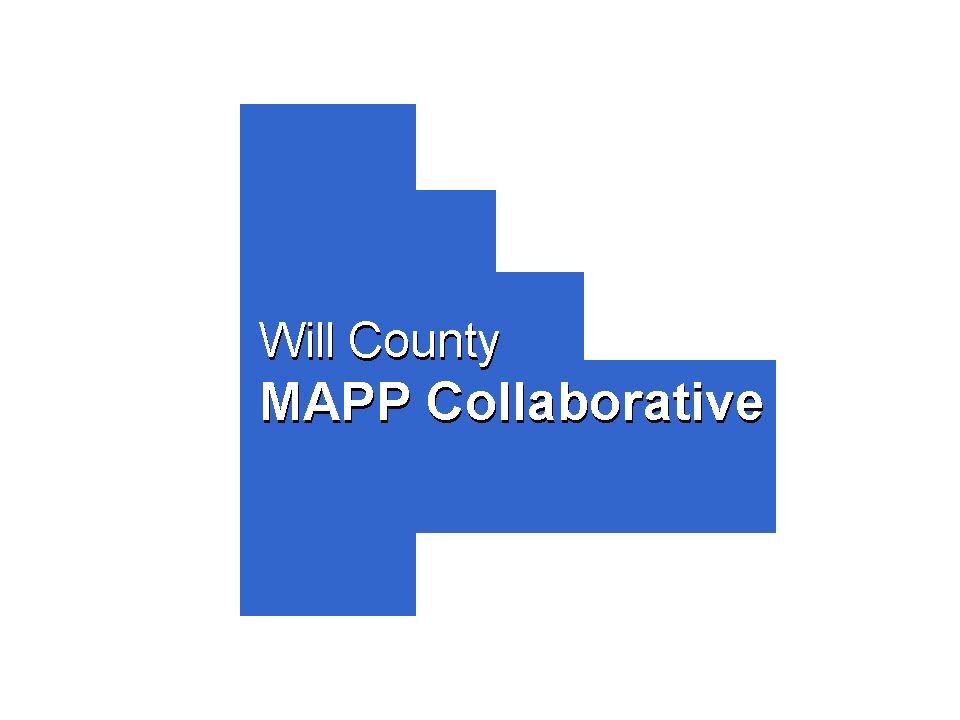 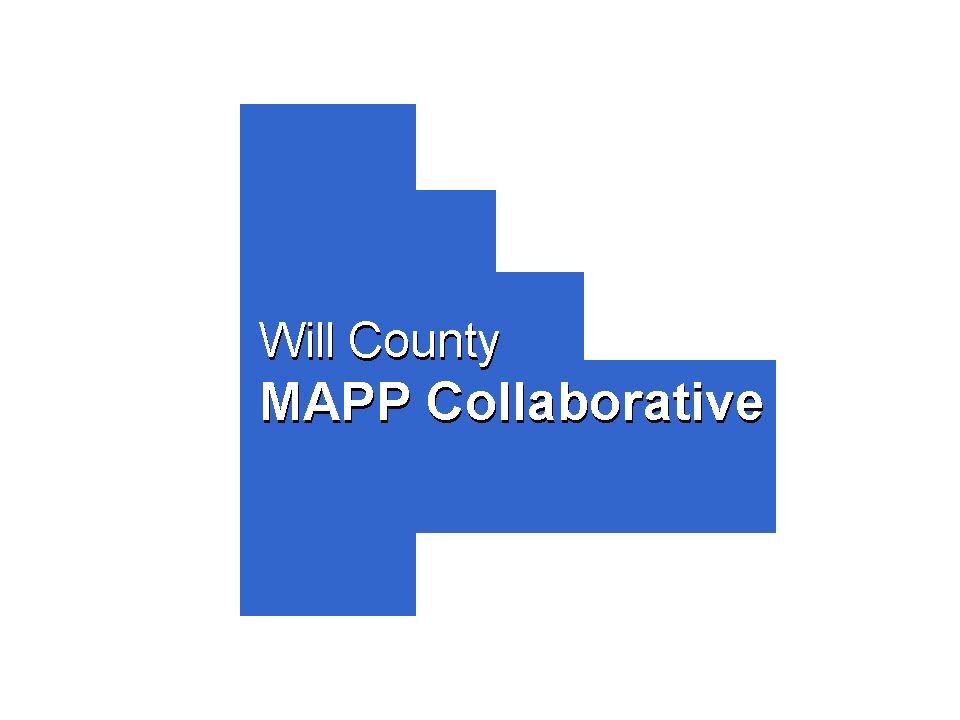 